Cut and stick the words to label the parts of an elephant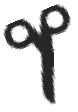 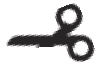 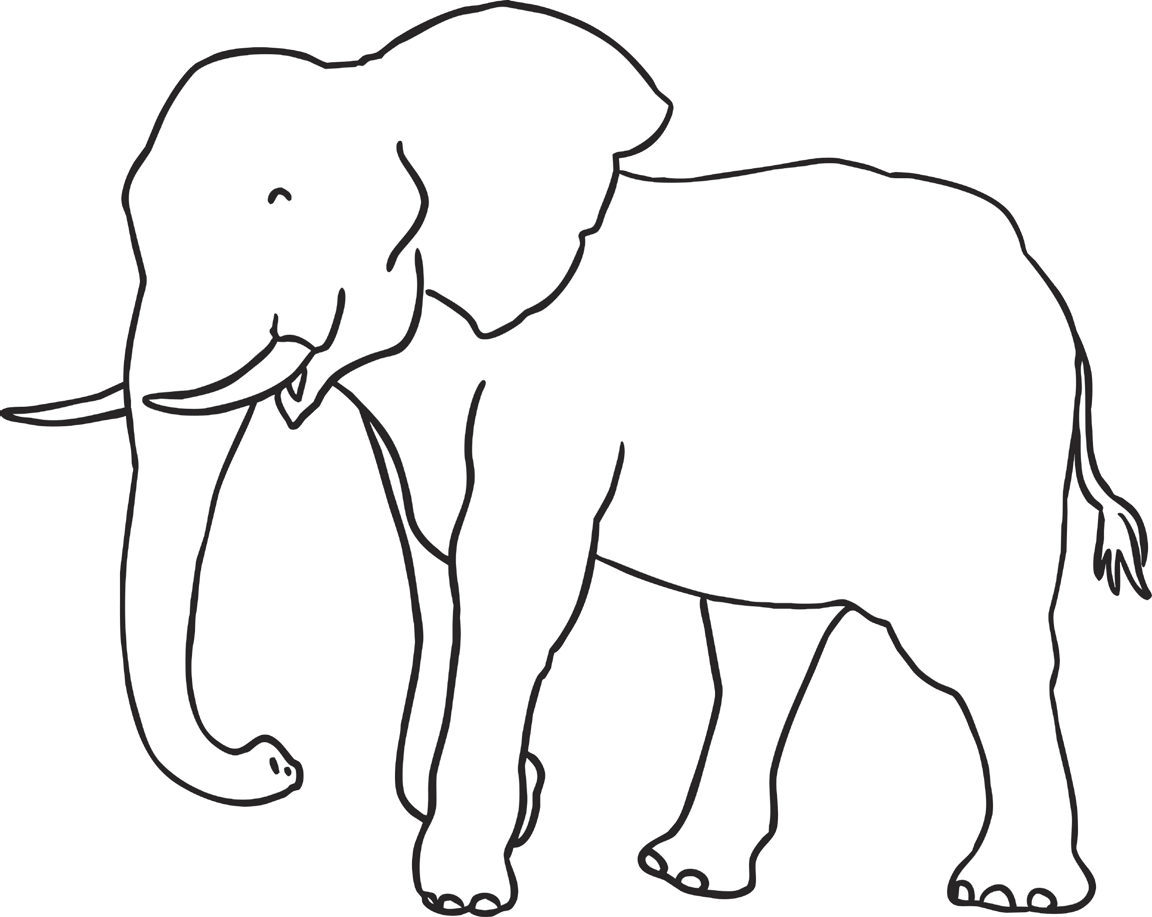 Cut and stick the words to label the parts of a lion.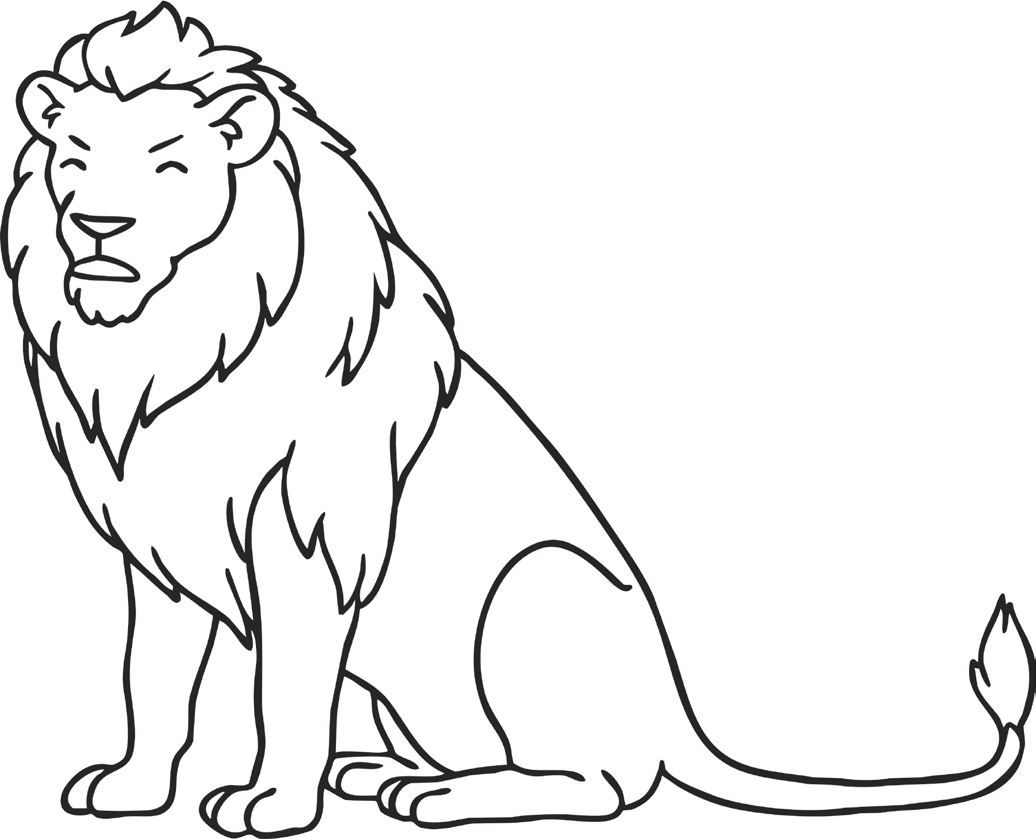 Cut and stick the words to label the parts of a meerkat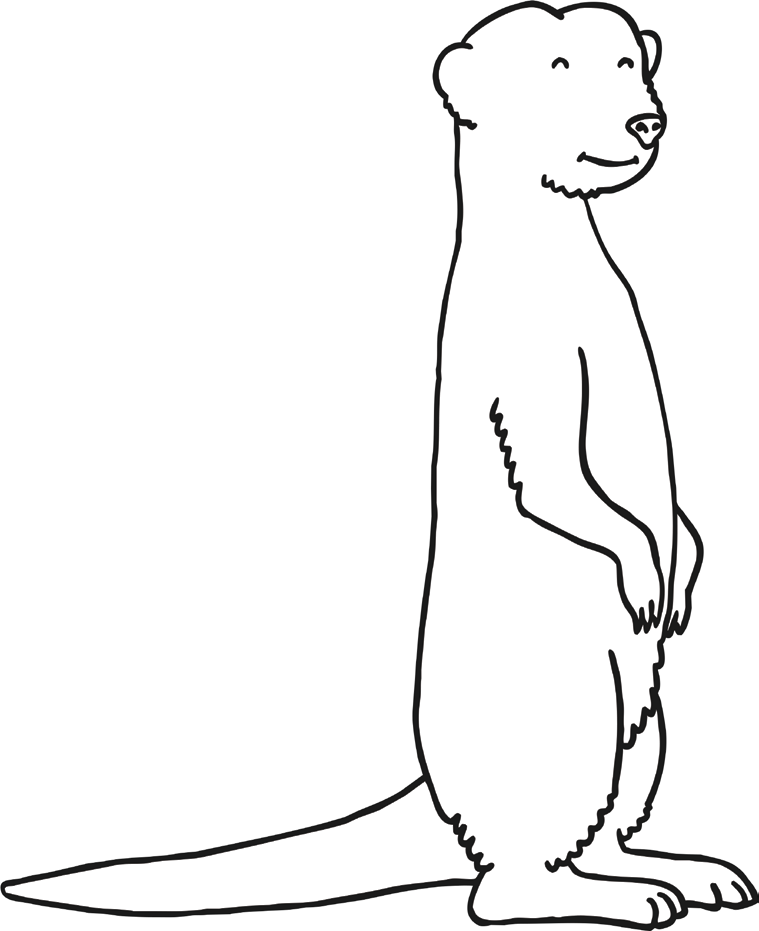 Cut and stick the words to label the parts of a giraffe.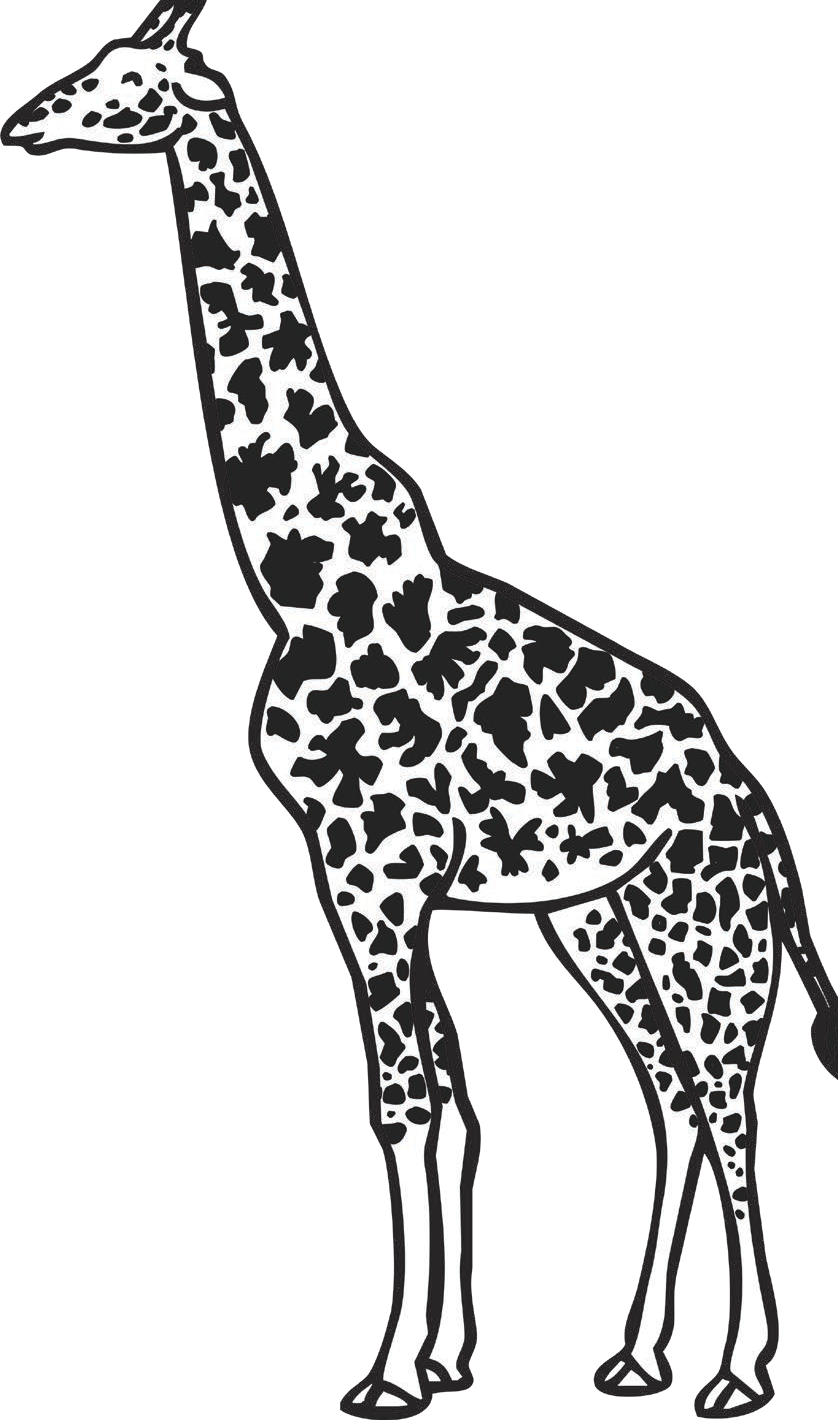 Cut and stick the words to label the parts of a zebra.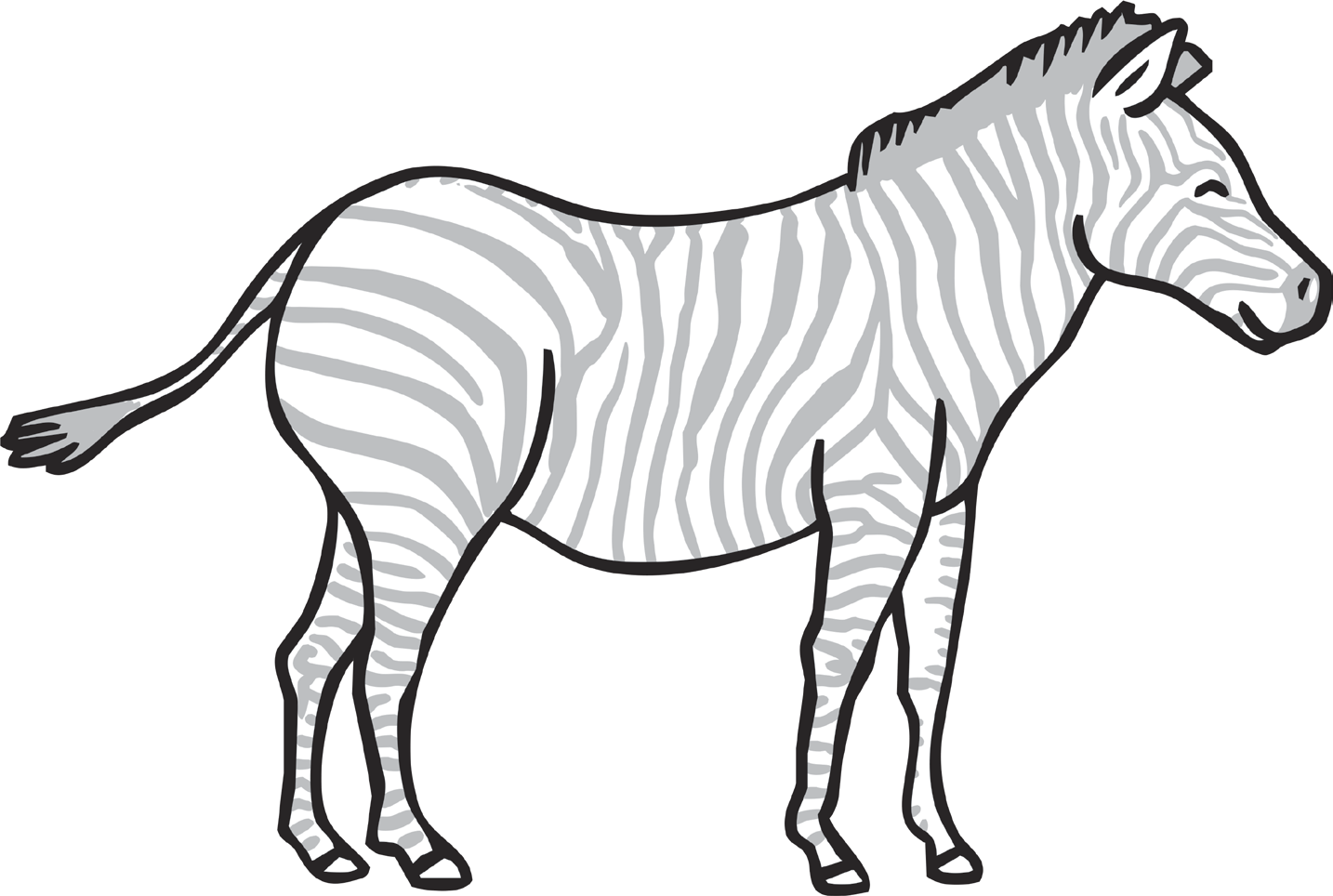 